Le domino des motsLe jeu se joue à peu près comme une partie de dominos classiques : les dominos sont mélangés et distribués entre les joueurs sauf un pris au hasard et posé au centre de la table. Chacun leur tour, les joueurs regardent s’ils peuvent compléter le domino de la table en s’aidant de l’imagier pour connaître les mots qu’il est possible de composer. Si un joueur ne peut pas jouer, il passe. Le premier qui a utilisé tous ses dominos a gagné.Période 1Période 2lilasmarimûreramepapapilepumatatatartemototutumamierhumepapipipepommetapisporte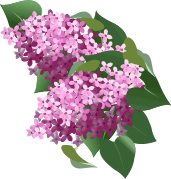 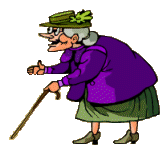 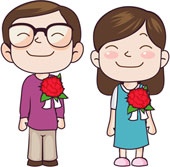 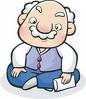 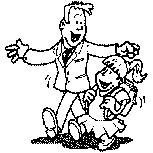 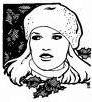 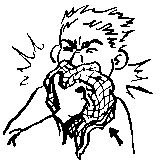 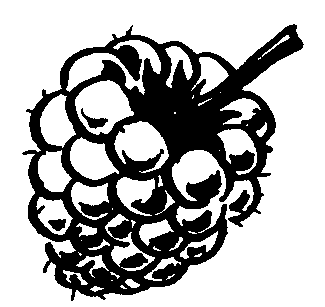 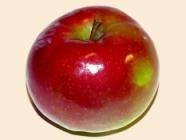 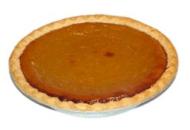 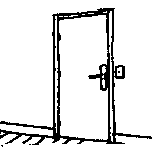 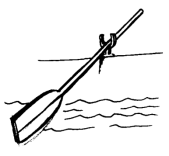 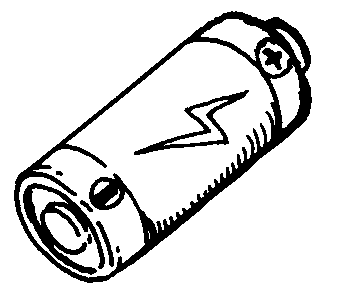 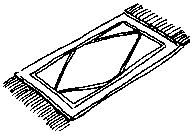 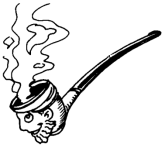 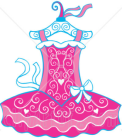 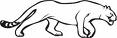 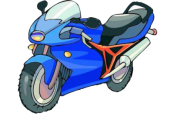 Le domino des mots 1Le domino des mots 1formemorsepostemaïsstopsortiesportlotusvomirbarbearbreananastartinefourmiamouroursfruitstable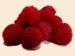 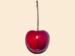 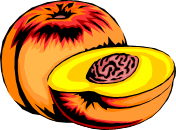 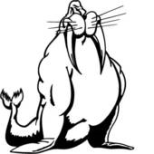 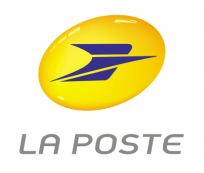 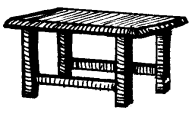 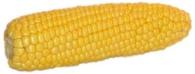 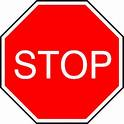 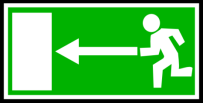 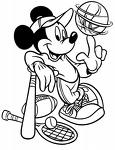 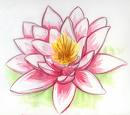 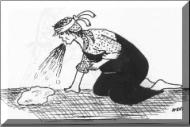 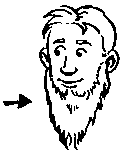 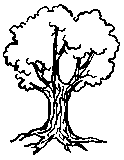 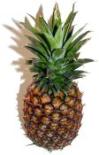 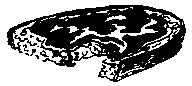 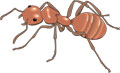 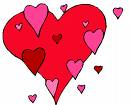 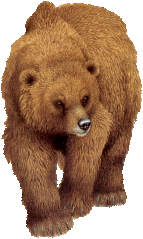 Le domino des mots 2Le domino des mots 2